PENGARUH GAYA KEPEMIMPINAN DEMOKRATIS DAN GAYA KEPEMIMPINAN TRANSFORMASIONAL TERHADAP KINERJA ORGANISASI DINAS PEMUDA DAN OLAH RAGA KOTA BANDUNGARTIKELDisusun Dalam Rangka Memenuhi Syarat Guna Mengikuti Ujian Naskah Disertasi (UND) Program Doktor Ilmu Sosial Bidang Kajian Ilmu Administrasi Publik Program Pascasarjana Universitas PasundanOleh :DASEP RUSWANA SASTRAWIDJAJANPM : 159020016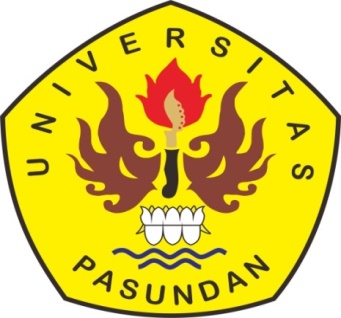 PROGRAM DOKTOR ILMU SOSIALBIDANG KAJIAN ILMU ADMINISTRASI PUBLIKPASCASARJANA UNIVERSITAS PASUNDANBANDUNG2021PENGARUH GAYA KEPEMIMPINAN DEMOKRATIS DAN GAYA KEPEMIMPINAN TRANSFORMASIONAL TERHADAP KINERJA ORGANISASI DINAS PEMUDA DAN OLAH RAGA KOTA BANDUNGABSTRAKPenelitian ini membahas tentang pengaruh gaya kepemimpinan demokratis dan gaya kepemimpinan transformasional terhadap kinerja organisasi  pada Dinas Pemuda dan Olahraga Kota Bandung. Metode penelitian yang digunakan adalah metode deskriftif nalisis dengan pendekatan kuantitatif sebagai dasar dalam melakukan analisis terhadap model pengaruh gaya kepemimpinan demokratis dan gaya kepemimpinan transformasional dalam mempengaruhi kinerja organisasi Dinas Pemuda dan Olahraga Kota Bandung. Penelitian ini termasuk dalam tipe penelitian korelasional yaitu untuk mengidentifikasi hubungan antar variabel. Secara parsial gaya kepemimpinan demokratis memberikan pengaruh kecil dibandingkan dengan gaya kepemimpinan transformasional terhadap kinerja kinerja organisasi  di Kantor Dinas Pemuda dan Olahraga Kota Bandung (18,4%). Artinya bahwa gaya kepemimpinan demokratis  kurang dominan dan kurang menentukan dalam mempengaruhi terhadap kinerja uraganisasi dibandingkan gaya kepemimpinan transformasional  pada Dinas Pemuda dan Olahraga Kota Bandung. Adapun dimensi gaya kepemimpinan demokratis yang memberikan pengaruh paling besar sampai terkecil secara berurutan terhadap kinerja oranisasi adalah pendelegasian tanggungjawab (7,41%), kearifan (6,46%),pengambilan keputusan (5,75) dan empati (4,46%). Secara parsial gaya kepemimpinan transformasional memberikan pengaruh lebih besar dibandingkan dengan gaya kepemimpinan demokratis  terhadap kinerja organisasi  di Kantor Dinas Pemuda dan Olahraga Kota Bandung (44,0%). Artinya bahwa gaya kepemimpinan transformasional lebih dominan dan menjadi prioritas utama dalam mempengaruhi dan menentukan terhadap kinerja organisasi dibandingkan dengan gaya kepemimpinan demokratis  pada Kantor Dinas Pemuda dan Olahraga Kota Bandung. Adapun dimensi gaya kepemimpinan transformasional yang memberikan pengaruh paling besar sampai terkecil secara berurutan terhadap kinerja organisasi adalah intellectual stimulation (8,19%), idealized influence (7,73%), Inspirational motivation (7,55%), dan individualized concideration (2,1%). Secara simultan gaya kepemimpinan demokratis dan gaya kepemimpinan transformasional memberikan pengaruh cukup besar dan signifikan terhadap kinerja organisasi  di Kantor Dinas Pemuda dan Olahraga Kota Bandung (62,4%). Hal ini mengandung makna bahwa gaya kepemimpinan demokratis dan gaya kepemimpinan transformasional sangat dominan dalam mempengaruhi dan menentukan terhadap kinerja organisasi  di Kantor Dinas Pemuda dan Olahraga Kota Bandung. Penelitian ini juga menemukan bahwa terdapat variabel lain diluar gaya kepemimpinan demokratis dan gaya kepemimpinan transformasional yang turut serta mempengaruhi terhadap kinerja organisasi  di Kantor Dinas Pemuda dan Olahraga Kota Bandung (37,6%), antara lain variabel initiation/inisiatif dan partisipation/kerjasamaKata kunci : Gaya Kepemimpinan Demokratis, Gaya Kepemimpinan Transformasional, Kinerja OrganisasiABSTRACTThis study discusses the influence of democratic leadership style and transformational leadership style on organizational performance at the Bandung City Youth and Sports Office. The research method used is descriptive analysis method with a quantitative approach as the basis for analyzing the influence model of democratic leadership style and transformational leadership style in influencing organizational performance of the Bandung City Youth and Sports Office. This research is included in the type of correlational research, namely to identify the relationship between variables. Partially, democratic leadership style has little effect compared to transformational leadership style on organizational performance at the Bandung City Youth and Sports Office (18.4%). This means that the democratic leadership style is less dominant and less decisive in influencing organizational performance than the transformational leadership style at the Bandung City Youth and Sports Office. The dimensions of the democratic leadership style that have the greatest to smallest influence sequentially on organizational performance are the delegation of responsibility (7.41%), wisdom (6.46%), decision making (5.75) and empathy (4.46%) . Partially, the transformational leadership style has a greater influence than the democratic leadership style on organizational performance at the Bandung City Youth and Sports Office (44.0%). This means that the transformational leadership style is more dominant and becomes a top priority in influencing and determining organizational performance compared to the democratic leadership style at the Bandung City Youth and Sports Office. The dimensions of the transformational leadership style that have the largest to smallest influence sequentially on organizational performance are intellectual stimulation (8.19%), idealized influence (7.73%), Inspirational motivation (7.55%), and individualized considerations (2 ,1%). Simultaneously, the democratic leadership style and the transformational leadership style have a fairly large and significant influence on organizational performance at the Bandung City Youth and Sports Office (62.4%). This implies that democratic leadership styles and transformational leadership styles are very dominant in influencing and determining organizational performance at the Bandung City Youth and Sports Office. This study also found that there were other variables outside the democratic leadership style and transformational leadership style that also influenced organizational performance at the Bandung City Youth and Sports Office (37.6%), including the bureaucratic culture variable.Keywords: 	Democratic Leadership Style, Transformational Leadership Style and Organizational Performance.	DAFTAR PUSTAKAMasambe, F., Soegoto, A. S., & Sumarauw, J. (2015). Pengaruh gaya kepemimpinan, budaya organisasi dan inovasi pemimpin terhadap kinerja karyawan daihatsu kharisma manado. Jurnal EMBA: Jurnal Riset Ekonomi, Manajemen, Bisnis dan Akuntansi, 3(3).Tilova, N., & Rismanti, V. A. (2020). Pengaruh Persepsi Milenials tentang Gaya Kepemimpinan yang dialami di Tempat Kerja terhadap Etika Kerja Pegawai. Jurnal Mandiri: Ilmu Pengetahuan, Seni, Dan Teknologi, 4(2), 139-149.Napitupulu, S. A. T. (2019). TA: Pengaruh Gaya Kepemimpinan dan Lingkungan Kerja terhadap Kinerja Karyawan melalui Motivasi Kerja pada PT Garuda Indonesia Branch Office Surabaya (Doctoral dissertation, Institut Bisnis dan Informatika Stikom Surabaya).Alfiyah, N. I., & Syafriani, I. (2019). Peran Pemimpin Transformasional Dalam Penguatan Kelembagaan (Studi Di Dinas Koperasi UMKM, Kabupaten Sumenep). Journal of Governance Innovation, 1(2), 37-48.GRISTIANI, A. (2019). ANALISIS PENGARUH KEPEMIMPINAN TRANSFORMASIONAL DAN IKLIM ORGANISASI TERHADAP KINERJA PEGAWAI DINAS KEBUDAYAAN DAN PARIWISATA KABUPATEN BREBES (Doctoral dissertation, Universitas Pancasakti Tegal).	Suliyanto, S. E., & MM, S. (2017). Metode Penelitian Kuantitatif.	Achmad, J. (2015). Kepemimpinan transformasional kepala sekolah dalam meningkatkan prestasi siswa di SMA Negeri 2 Palangka Raya (Doctoral dissertation, IAIN Palangka Raya).Gordon., I and J. Lewis. (1986). “Perspectives on Policy Analysis”. Public Administration Bulletin, Vol. 25, 26-35Greenley, Hooley, Broderick & Rudd (2004). “Strategic Management Differences among Different Multiple Stakeholder Orientation Profile, Journal of Strategic Marketing 12(3):163-182Hardjaratih, Hartono. (2009). “Memberdayakan Olahraga Nasional”, Jurnal Pelangi Ilmu, Volume 2 Nomor 5, Mei 2009, 204-Hopkins & Hopkins (2017). “Strategic management–Financial Performance Relationship in Banks : A Causal Examination”, Strategic  Management  Journal,  Vol.  18:8,  635–652  Syafiie, Inu Kencana. (2003). Sistem Administrasi Negara Republik Indonesia. Jakarta : PT. Bumi Aksara.Sari, R. P. (2017). PENGARUH KOMUNIKASI, KOMPETENSI SUMBERDAYA MANUSIA, STRUKTUR BIROKRASI, DAN GAYA KEPEMIMPINAN TERHADAP IMPLEMENTASI STANDAR AKUNTANSI PEMERINTAH BASIS AKRUAL (Studi Empiris Pada Pemerintah Daerah Kota Bukittinggi). Jurnal Akuntansi, 5(2).PRATIWI, H. (2018). PENGARUH KEPEMIMPINAN, MOTIVASI DAN LINGKUNGAN KERJA TERHADAP KINERJA KARYAWAN DI DINAS PENDIDIKAN DAN KEBUDAYAAN KABUPATEN CILACAP (Doctoral dissertation, STIE MUHAMMADIYAH CILACAP).IDZHAR, F. (2019) PENGEMBANGAN KUALITAS PEGAWAI PADA DINAS PENDIDIKAN PEMUDA DAN OLAHRAGA (DIKPORA) KABUPATEN LUWU.Nugroho, Riant. (2008). Public Policy: Teori Kebijakan, Analisis Kebijakan, Proses Kebijakan, Perumusan, Implementasi, Evaluasi, Revisi, Risk Management Dalam Kebijakan Publik, Kebijakan sebagai The Fifth Estate, Metode Penelitian Kebijakan. Jakarta : PT. Elex Media Komputindo.Suharto, Edi. (2015). Analisis Kebijakan Publik : Panduan Praktis Mengkaji Masalah dan Kebijakan Sosial, Bandung, Alfabeta.Sunggono, Bambang.1994. Hukum dan Kebijaksanaan Publik, Jakarta : Sinar. Grafika. Atmosudirdjo, Prajudi. (1995).  Hukum Administrasi Negara, Jakarta: Ghalia Indonesia.Bass & Avolio. (2013).Improving Organizational Effectiveness through Transformational leadership . Thousand Oaks Sage publicationBardach, E. (1977). The Implementation Game, MIT Press, Cambridge, Mass.Considine, Mark. (1994). Public Policy a Critical Approach, South Melbourne, MacMillan Education Australia PTY. LTD.